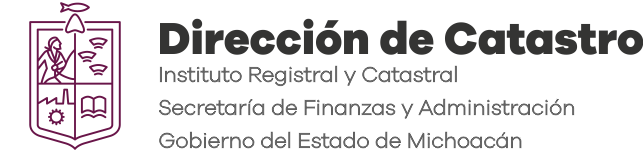 SOLICITUD DE MODIFICACIÓN DE DATOS ADMINISTRATIVOS					                                              Morelia, Michoacán, ____ de _________ de ______.LIC.SERGIO ARTURO CALVILLO CORRAL								DIRECTOR DE CATASTRO							P R E S E N T E 							El (la) Suscrito(a): __________________________________________________________________________________en mi carácter de:		Propietario		Gestor		        OtroSolicito a usted la modificación de datos administrativos por concepto de:Cuenta Predial:________________________________Del Predio ubicado en:_____________________________Registrado a nombre de:_____________________________________Nota: El trámite tarda entre 1 a 5 días hábiles y la solicitud deberá contener la firma del Propietario del Predio.Pago único 	$241.00	Nombre y firma		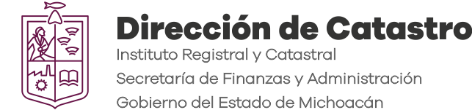 SOLICITUD DE MODIFICACIÓN DE DATOS ADMINISTRATIVOS					                                              Morelia, Michoacán, ____ de _________ de ______.LIC.SERGIO ARTURO CALVILLO CORRAL								DIRECTOR DE CATASTRO						P R E S E N T E 							El (la) Suscrito(a): __________________________________________________________________________________en mi carácter de:		Propietario		Gestor		        OtroSolicito a usted la modificación de datos administrativos por concepto de:Cuenta Predial:________________________________Del Predio ubicado en:_____________________________Registrado a nombre de:_____________________________________Nota: El trámite tarda entre 1 a 5 días hábiles y la solicitud deberá contener la firma del Propietario del Predio.Pago único 	$241.00	Nombre y firma		Correcciones de Captura y RegistroAnexar: copia de EscriturasDuplicar en los RegistrosAnexar: Las 2 notificaciones enviadas por el H. Ayuntamiento y copia de las EscriturasDuplicar en los RegistrosAnexar: Las 2 notificaciones enviadas por el H. Ayuntamiento y copia de las EscriturasBaja de la Cuenta PredialMotivo o Razón:_____________________________________________________________________________Baja de la Cuenta PredialMotivo o Razón:_____________________________________________________________________________Correcciones de Captura y RegistroAnexar: copia de EscriturasDuplicar en los RegistrosAnexar: Las 2 notificaciones enviadas por el H. Ayuntamiento y copia de las EscriturasDuplicar en los RegistrosAnexar: Las 2 notificaciones enviadas por el H. Ayuntamiento y copia de las EscriturasBaja de la Cuenta PredialMotivo o Razón:_____________________________________________________________________________Baja de la Cuenta PredialMotivo o Razón:_____________________________________________________________________________